Person Specification – Senior Personal Assistant (PA)Criteria:  Applicants should be able to provide evidence of their ability to meet the following criteria.Senior Personal Assistant (PA)Senior Personal Assistant (PA)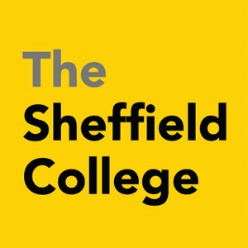 FAMILYADMINISTRATIONLEVEL5Level SummaryRole holders at this level will evidence professional skills and expertise through professional study and/or extensive experience.They will provide specialist advice and a defined service to colleagues and other service users within an established policy framework. This may involve acting as the first point of contact for the delivery of professional services to users; liaison with other service providers and team-working. Level SummaryRole holders at this level will evidence professional skills and expertise through professional study and/or extensive experience.They will provide specialist advice and a defined service to colleagues and other service users within an established policy framework. This may involve acting as the first point of contact for the delivery of professional services to users; liaison with other service providers and team-working. Level SummaryRole holders at this level will evidence professional skills and expertise through professional study and/or extensive experience.They will provide specialist advice and a defined service to colleagues and other service users within an established policy framework. This may involve acting as the first point of contact for the delivery of professional services to users; liaison with other service providers and team-working. Shape DescriptorThe Senior Personal Assistant (PA) to the Executive Leadership Team (ELT) is a key part of the College’s Executive Support Office.The main aspects of the role are to:support members of the ELT, assigned and agreed by the Office Manager.deputise for and undertake duties on behalf of the Office Manager.The post holder is required to establish and maintain a strong and professional working relationships with members of the ELT, providing administrative support as necessary.The post holder will have excellent IT skills and be an experienced user of the Microsoft Office software package. They will have excellent communication skills and be comfortable communicating with Senior Managers, stakeholders and visitors.Specific responsibilities/performance indicators for the post include, but are not limited to:Provide an efficient, effective and dynamic confidential administrative support to members of the ELT assigned and agreed by the Office Manager.Deputise and undertake duties on behalf of the Office Manager, ensuring the efficient running of the Executive Support Office.As necessary attend and take meeting notes and action points at ELT meetings.Oversee and manage the Policies and Procedures section on the College’s Corporate Intranet. Manage and maintain diaries and appointments for members of the ELT.Assist with the organising, logging and replying of correspondence to members of ELT undertaking appropriate acknowledgement and responses where requested.Set up and produce letters, templates, spreadsheets, update and maintain databases and produce management information. Liaise with stakeholders and external bodies on behalf of ELT on a wide range of issues.Deal with sensitive and complex customer enquiries and ensure they are referred appropriately.Arrange and attend cross college meetings, including the production of agendas and minutes. Arrange bookings of events/conferences and facilitate the booking of travel and accommodation for members of the ELT.Raise Purchase Requisitions as necessary for approval by budget holder. Personally collect visitors and stakeholders from reception and greet them in a friendly and professional manner.Handle confidential information discreetly and sensitively. Shape DescriptorThe Senior Personal Assistant (PA) to the Executive Leadership Team (ELT) is a key part of the College’s Executive Support Office.The main aspects of the role are to:support members of the ELT, assigned and agreed by the Office Manager.deputise for and undertake duties on behalf of the Office Manager.The post holder is required to establish and maintain a strong and professional working relationships with members of the ELT, providing administrative support as necessary.The post holder will have excellent IT skills and be an experienced user of the Microsoft Office software package. They will have excellent communication skills and be comfortable communicating with Senior Managers, stakeholders and visitors.Specific responsibilities/performance indicators for the post include, but are not limited to:Provide an efficient, effective and dynamic confidential administrative support to members of the ELT assigned and agreed by the Office Manager.Deputise and undertake duties on behalf of the Office Manager, ensuring the efficient running of the Executive Support Office.As necessary attend and take meeting notes and action points at ELT meetings.Oversee and manage the Policies and Procedures section on the College’s Corporate Intranet. Manage and maintain diaries and appointments for members of the ELT.Assist with the organising, logging and replying of correspondence to members of ELT undertaking appropriate acknowledgement and responses where requested.Set up and produce letters, templates, spreadsheets, update and maintain databases and produce management information. Liaise with stakeholders and external bodies on behalf of ELT on a wide range of issues.Deal with sensitive and complex customer enquiries and ensure they are referred appropriately.Arrange and attend cross college meetings, including the production of agendas and minutes. Arrange bookings of events/conferences and facilitate the booking of travel and accommodation for members of the ELT.Raise Purchase Requisitions as necessary for approval by budget holder. Personally collect visitors and stakeholders from reception and greet them in a friendly and professional manner.Handle confidential information discreetly and sensitively. Shape DescriptorThe Senior Personal Assistant (PA) to the Executive Leadership Team (ELT) is a key part of the College’s Executive Support Office.The main aspects of the role are to:support members of the ELT, assigned and agreed by the Office Manager.deputise for and undertake duties on behalf of the Office Manager.The post holder is required to establish and maintain a strong and professional working relationships with members of the ELT, providing administrative support as necessary.The post holder will have excellent IT skills and be an experienced user of the Microsoft Office software package. They will have excellent communication skills and be comfortable communicating with Senior Managers, stakeholders and visitors.Specific responsibilities/performance indicators for the post include, but are not limited to:Provide an efficient, effective and dynamic confidential administrative support to members of the ELT assigned and agreed by the Office Manager.Deputise and undertake duties on behalf of the Office Manager, ensuring the efficient running of the Executive Support Office.As necessary attend and take meeting notes and action points at ELT meetings.Oversee and manage the Policies and Procedures section on the College’s Corporate Intranet. Manage and maintain diaries and appointments for members of the ELT.Assist with the organising, logging and replying of correspondence to members of ELT undertaking appropriate acknowledgement and responses where requested.Set up and produce letters, templates, spreadsheets, update and maintain databases and produce management information. Liaise with stakeholders and external bodies on behalf of ELT on a wide range of issues.Deal with sensitive and complex customer enquiries and ensure they are referred appropriately.Arrange and attend cross college meetings, including the production of agendas and minutes. Arrange bookings of events/conferences and facilitate the booking of travel and accommodation for members of the ELT.Raise Purchase Requisitions as necessary for approval by budget holder. Personally collect visitors and stakeholders from reception and greet them in a friendly and professional manner.Handle confidential information discreetly and sensitively. REPRESENTATIVE WORK ACTIVITIESREPRESENTATIVE WORK ACTIVITIESAdministration ServicesRole holders will identify and assess complex information and data needs of their role and manage the collection, use and presentation of data and information.May contribute to the management of large amounts of data and information used, for example, in official government or funding council returns.May participate in project/research work to improve academic, operational or administrative services under general direction.Planning and OrganisingWill plan and organise workload over longer periods.May supervise or oversee the work of a team or monitor the work of contractors.May contribute to decisions about the allocation of resources and may monitor budgets and the allocation of other resources. May contribute to planning for future developments in own work area or Department.Initiative, Decision Making & Problem SolvingTypically will work within established procedures and defined College policy using analysis and judgement to select the best approach to problems.The role requires the ability to identify where changes are needed and make appropriate recommendations.Initiative and judgement will be required to deal appropriately with tasks with no precedent.Will be able to deal with changing priorities and situations.Stakeholder EngagementRole holders must be able to present technical, legal, regulatory, or procedural information verbally or in writing, in ways that non experts can understand.Presentation skills will be needed for the provision of skills based training to staff and/or governors.Required to liaise in the wider College community and externally in relevant networks.There may be contact with a variety of people including those external to the College, on a number of complex but routine issues concerning own work area.Working with OthersProvide specialist professional activity in support of a department in conjunction with other colleagues.Build strong working relationships with staff, senior managers and Governors.High level of diplomacy, tact and discretion as role holder has to handle confidential information REPRESENTATIVE SKILLS,  KNOWLEDGE & EXPERIENCEREPRESENTATIVE SKILLS,  KNOWLEDGE & EXPERIENCERole holders are likely to have at least a Level 4 qualification together with significant periods of relevant work experience. Experience is likely to be evidenced through a series of progressively more demanding roles. Will have sufficient knowledge and understanding of their specialism in order to provide high level advice, support and services to colleagues and service users without recourse to others on complex but routine matters.Will work within policies and procedures but have the knowledge and ability to recognise where change is needed.Will have clear and detailed understanding of the regulations and codes of practice relevant to their work.Will be skilled in use of relevant specialist and/or complex IT packages.Will have awareness of developments in the sector and the external environment.Role holders are likely to have at least a Level 4 qualification together with significant periods of relevant work experience. Experience is likely to be evidenced through a series of progressively more demanding roles. Will have sufficient knowledge and understanding of their specialism in order to provide high level advice, support and services to colleagues and service users without recourse to others on complex but routine matters.Will work within policies and procedures but have the knowledge and ability to recognise where change is needed.Will have clear and detailed understanding of the regulations and codes of practice relevant to their work.Will be skilled in use of relevant specialist and/or complex IT packages.Will have awareness of developments in the sector and the external environment.REPRESENTATIVE PERFORMANCE INDICATORSREPRESENTATIVE PERFORMANCE INDICATORSProvide and disseminate specialist professional and/or technical advice on issues relating to an academic, administrative or operational service. Provide advice on the procurement of goods and services and monitor contracts for products and services from third party suppliers. Develop and maintain processes, procedures or systems within a defined area of activity for a department or section. Manage, or participate in, specific projects for a department or section, with appropriate assistance and support. Lead and manage a team including monitor and maintain accurate records on aspects of staff management.  Provide and disseminate specialist professional and/or technical advice on issues relating to an academic, administrative or operational service. Provide advice on the procurement of goods and services and monitor contracts for products and services from third party suppliers. Develop and maintain processes, procedures or systems within a defined area of activity for a department or section. Manage, or participate in, specific projects for a department or section, with appropriate assistance and support. Lead and manage a team including monitor and maintain accurate records on aspects of staff management.  CriteriaCriteriaEssential / Desirable Criteria*Method of AssessmentMethod of AssessmentQualificationsLevel 4 in Administration or equivalent or willingness to work towards.Level 4 in Administration or equivalent or willingness to work towards.EAAQualificationsGCSE English & Maths (Grade C or above) or other Level 2 equivalentGCSE English & Maths (Grade C or above) or other Level 2 equivalentEAAExperience and KnowledgeExperience of managing or supervising a team of staff.Experience of managing or supervising a team of staff.EA/IA/IExperience and KnowledgeExperience of working within a similar Personal Assistant/Executive Support role.Experience of working within a similar Personal Assistant/Executive Support role.EA/I/RA/I/RExperience and KnowledgePrevious experience of working in an administration role in a Further/Higher Education environment.Previous experience of working in an administration role in a Further/Higher Education environment.DA/IA/IExperience and KnowledgeExperience of complex diary management.Experience of complex diary management.EA/I/RA/I/RExperience and KnowledgeExperience of working with the Microsoft Office software package.Experience of working with the Microsoft Office software package.EA/IA/IExperience and KnowledgeExperience of planning and co-ordinating events and projects and manage associated resources.Experience of planning and co-ordinating events and projects and manage associated resources.EA/IA/IExperience and KnowledgeExperience of monitoring budgets and ensure sufficient resources.Experience of monitoring budgets and ensure sufficient resources.EA/IA/ISkills, Attributes andPersonal QualitiesReliability and committed to maintaining excellent standards of support.Reliability and committed to maintaining excellent standards of support.EA/I/RA/I/RSkills, Attributes andPersonal QualitiesAbility to demonstrate flexibility and team working.Ability to demonstrate flexibility and team working.EA/IA/ISkills, Attributes andPersonal QualitiesAble to work in an organised and methodical manner.Able to work in an organised and methodical manner.EA/IA/ISkills, Attributes andPersonal QualitiesAbility to work proactively.Ability to work proactively.EA/IA/ISkills, Attributes andPersonal QualitiesAbility to prioritise workloads and work to tight deadlines.Ability to prioritise workloads and work to tight deadlines.EA/IA/ISkills, Attributes andPersonal QualitiesWork in a professional and confidential manner with a high degree of integrity.Work in a professional and confidential manner with a high degree of integrity.EI/RI/RSkills, Attributes andPersonal QualitiesAbility to communicate with a range of internal and external contacts and stakeholders both verbally and in writing.Ability to communicate with a range of internal and external contacts and stakeholders both verbally and in writing.ER/IR/ISkills, Attributes andPersonal QualitiesAn understanding of and a genuine commitment to Equal Opportunities. An understanding of and a genuine commitment to Equal Opportunities. EA/IA/ISkills, Attributes andPersonal QualitiesAbility, willingness and flexibility to work within local College and wider College Business Support teams where the situation/time of year demands it. Ability, willingness and flexibility to work within local College and wider College Business Support teams where the situation/time of year demands it. EA/IA/ISkills, Attributes andPersonal QualitiesAbility to operate safeguarding procedures to best effect.Ability to operate safeguarding procedures to best effect.EA/IA/I*E = Essential Criteria,   D = Desirable Criteria*E = Essential Criteria,   D = Desirable Criteria